Пресс-выпускОтдельные показатели пенсионного обеспечения в Пензенской области по состоянию на 1 октября 2020 года По данным отчётности Пенсионного фонда Российской Федерации в Пензенской области на 1 октября 2020 г. состояло на учёте 437,0 тыс. пенсионеров (33,5% от всего населения области), из них 73,8 тыс. (16,9%) продолжали работать.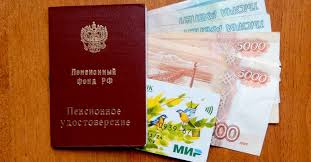 От общего числа пенсионеров 82,3% (359,5 тыс. чел.) составляли пенсионеры, получающие пенсии по старости, 3,6% (15,8) – по инвалидности, 3,3 % (14,5) – по случаю потери кормильца, 4,7 (20,3) – пострадавшие в результате радиационных или техногенных катастроф и члены их семей, 6,0 (26,4) пенсионеров получали социальные пенсии, 0,1% (0,5 тыс. чел.) – пенсионеры-госслужащие и 1 бывший народный депутат РФ созыва 1990-1995 г.г.Среднемесячный размер пенсии по состоянию на 1 октября 2020 г. составил 13832,58 руб. Уровень пенсии в реальном выражении (с учётом индекса потребительских цен) вырос по сравнению с октябрем 2019 г. на 1,3%.Пенсионеры-военнослужащие и члены их семей составляли 0,1% (408 чел.) от общего числа пенсионеров, состоящих на учёте в Пенсионном фонде Российской Федерации в Пензенской области. Их среднемесячный размер пенсии – 12016,23 руб.Две пенсии получают: 333 инвалида вследствие военной травмы (среднемесячный размер пенсий 30604,63 руб.), 271 участник ВОВ (39089,91), 9 вдов военнослужащих, погибших вследствие военной травмы в период прохождения военной службы по призыву (26786,29), 412 родителей погибших военнослужащих (25398,37), 431 член семей граждан, пострадавших в результате катастрофы на Чернобыльской АЭС (20807,35 руб.), 38 граждан, награждённых знаком «Жителю блокадного Ленинграда» (30728,99 руб.).Средний размер назначенных месячных пенсий в III квартале 2020 г. превысил прожиточный минимум пенсионера на 73,9%.В.В. Еськин,начальник отдела статистики труда, уровня жизни, образования и науки